UNDERGRADUATE CURRICULUM COMMITTEE (UCC)
PROPOSAL FORM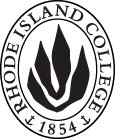 Cover page	scroll over blue text to see further important instructions: please read.N.B. DO NOT USE HIGHLIGHT, please DELETE THE WORDS THAT DO NOT APPLY TO YOUR PROPOSALALL numbers in section (A) need to be completed, including the impact ones.B.  NEW OR REVISED COURSES  DO NOT use highlight. Delete this whole page if the proposal does not include a new or revised course.D. SignaturesChanges that affect General Education in any way MUST be approved by ALL Deans and COGE Chair.Changes that directly impact more than one department/program MUST have the signatures of all relevant department chairs, program directors, and relevant dean (e.g. when creating/revising a program using courses from other departments/programs). Check UCC manual 4.2 for further guidelines on whether the signatures need to be approval or acknowledgement.Proposals that do not have appropriate approval signatures will not be considered. Type in name of person signing and their position/affiliation.Send electronic files of this proposal and accompanying catalog copy to curriculum@ric.edu and a printed or electronic signature copy of this form to the current Chair of UCC. Check UCC website for due dates.D.1. Approvals:   required from programs/departments/deans who originate the proposal.  may include multiple departments, e.g., for joint/interdisciplinary prposals. A.1. Course or programPHYs 120: The extraordinary physics of ordinary thingsPHYs 120: The extraordinary physics of ordinary thingsPHYs 120: The extraordinary physics of ordinary thingsPHYs 120: The extraordinary physics of ordinary thingsReplacing A.2. Proposal typeCourse:  creation Course:  creation Course:  creation Course:  creation A.3. OriginatorHome departmentA.4. Context and Rationale There is a college wide need for more AQSR courses that are open to a wide variety of students.  This new course PHYS 120: The Extraordinary Physics of Ordinary Things will help fill that need.There is a college wide need for more AQSR courses that are open to a wide variety of students.  This new course PHYS 120: The Extraordinary Physics of Ordinary Things will help fill that need.There is a college wide need for more AQSR courses that are open to a wide variety of students.  This new course PHYS 120: The Extraordinary Physics of Ordinary Things will help fill that need.There is a college wide need for more AQSR courses that are open to a wide variety of students.  This new course PHYS 120: The Extraordinary Physics of Ordinary Things will help fill that need.There is a college wide need for more AQSR courses that are open to a wide variety of students.  This new course PHYS 120: The Extraordinary Physics of Ordinary Things will help fill that need.A.5. Student impactStudents would have an additional AQSR option.Students would have an additional AQSR option.Students would have an additional AQSR option.Students would have an additional AQSR option.Students would have an additional AQSR option.A.6. Impact on other programs NoneNoneNoneNoneNoneA.7. Resource impactFaculty PT & FT: We have the faculty to teach thisWe have the faculty to teach thisWe have the faculty to teach thisWe have the faculty to teach thisA.7. Resource impactLibrary:nonenonenonenoneA.7. Resource impactTechnologynonenonenonenoneA.7. Resource impactFacilities:nonenonenonenoneA.8. Semester effectiveFall, 2018 A.9. Rationale if sooner than next Fall A.9. Rationale if sooner than next FallA.10. INSTRUCTIONS FOR CATALOG COPY:  This single file copy must include ALL relevant pages from the college catalog, and show how the catalog will be revised.  (1) Go to the “Forms and Information” page on the UCC website. Scroll down until you see the Word files for the current catalog. (2) Download ALL catalog sections relevant for this proposal, including course descriptions and/or other affected programs.  (3) Place ALL relevant catalog copy into a single file. Put page breaks between sections and delete any catalog pages not relevant for this proposal. (4) Using the track changes function, revise the catalog pages to demonstrate what the information should look like in next year’s catalog.  (5) Check the revised catalog pages against the proposal form, especially making sure that program totals are correct if adding/deleting course credits. If new copy, indicate where it should go in the catalog. If making related proposals a single catalog copy that includes all is acceptable. Send as a separate file along with this form.A.10. INSTRUCTIONS FOR CATALOG COPY:  This single file copy must include ALL relevant pages from the college catalog, and show how the catalog will be revised.  (1) Go to the “Forms and Information” page on the UCC website. Scroll down until you see the Word files for the current catalog. (2) Download ALL catalog sections relevant for this proposal, including course descriptions and/or other affected programs.  (3) Place ALL relevant catalog copy into a single file. Put page breaks between sections and delete any catalog pages not relevant for this proposal. (4) Using the track changes function, revise the catalog pages to demonstrate what the information should look like in next year’s catalog.  (5) Check the revised catalog pages against the proposal form, especially making sure that program totals are correct if adding/deleting course credits. If new copy, indicate where it should go in the catalog. If making related proposals a single catalog copy that includes all is acceptable. Send as a separate file along with this form.A.10. INSTRUCTIONS FOR CATALOG COPY:  This single file copy must include ALL relevant pages from the college catalog, and show how the catalog will be revised.  (1) Go to the “Forms and Information” page on the UCC website. Scroll down until you see the Word files for the current catalog. (2) Download ALL catalog sections relevant for this proposal, including course descriptions and/or other affected programs.  (3) Place ALL relevant catalog copy into a single file. Put page breaks between sections and delete any catalog pages not relevant for this proposal. (4) Using the track changes function, revise the catalog pages to demonstrate what the information should look like in next year’s catalog.  (5) Check the revised catalog pages against the proposal form, especially making sure that program totals are correct if adding/deleting course credits. If new copy, indicate where it should go in the catalog. If making related proposals a single catalog copy that includes all is acceptable. Send as a separate file along with this form.A.10. INSTRUCTIONS FOR CATALOG COPY:  This single file copy must include ALL relevant pages from the college catalog, and show how the catalog will be revised.  (1) Go to the “Forms and Information” page on the UCC website. Scroll down until you see the Word files for the current catalog. (2) Download ALL catalog sections relevant for this proposal, including course descriptions and/or other affected programs.  (3) Place ALL relevant catalog copy into a single file. Put page breaks between sections and delete any catalog pages not relevant for this proposal. (4) Using the track changes function, revise the catalog pages to demonstrate what the information should look like in next year’s catalog.  (5) Check the revised catalog pages against the proposal form, especially making sure that program totals are correct if adding/deleting course credits. If new copy, indicate where it should go in the catalog. If making related proposals a single catalog copy that includes all is acceptable. Send as a separate file along with this form.A.10. INSTRUCTIONS FOR CATALOG COPY:  This single file copy must include ALL relevant pages from the college catalog, and show how the catalog will be revised.  (1) Go to the “Forms and Information” page on the UCC website. Scroll down until you see the Word files for the current catalog. (2) Download ALL catalog sections relevant for this proposal, including course descriptions and/or other affected programs.  (3) Place ALL relevant catalog copy into a single file. Put page breaks between sections and delete any catalog pages not relevant for this proposal. (4) Using the track changes function, revise the catalog pages to demonstrate what the information should look like in next year’s catalog.  (5) Check the revised catalog pages against the proposal form, especially making sure that program totals are correct if adding/deleting course credits. If new copy, indicate where it should go in the catalog. If making related proposals a single catalog copy that includes all is acceptable. Send as a separate file along with this form.A.10. INSTRUCTIONS FOR CATALOG COPY:  This single file copy must include ALL relevant pages from the college catalog, and show how the catalog will be revised.  (1) Go to the “Forms and Information” page on the UCC website. Scroll down until you see the Word files for the current catalog. (2) Download ALL catalog sections relevant for this proposal, including course descriptions and/or other affected programs.  (3) Place ALL relevant catalog copy into a single file. Put page breaks between sections and delete any catalog pages not relevant for this proposal. (4) Using the track changes function, revise the catalog pages to demonstrate what the information should look like in next year’s catalog.  (5) Check the revised catalog pages against the proposal form, especially making sure that program totals are correct if adding/deleting course credits. If new copy, indicate where it should go in the catalog. If making related proposals a single catalog copy that includes all is acceptable. Send as a separate file along with this form.Old (for revisions only)Only include information that is being revised, otherwise leave blank (delete provided examples that do not apply)NewExamples are provided for guidance, delete the ones that do not applyB.1. Course prefix and number PHYS 120B.2. Cross listing number if anyB.3. Course title The Extraordinary Physics of Ordinary ThingsB.4. Course description Students will learn about physical principles governing everyday applications and phenomena such as sports, musical instruments, computers, etc.  Students will see how various physical principles work together in these technologies.B.5. Prerequisite(s)Completion of any mathematics general education distribution.B.6. OfferedFall  | Spring  | Summer  |Even years |  Odd years | AnnuallyAlternate Years  | As neededSpring B.7. Contact hours 4B.8. Credit hours4B.9. Justify differences if anyB.10. Grading system Letter grade  | Pass/Fail  |  CR/NCRLetter grade  B.11. Instructional methodsFieldwork  | Internship  | Laboratory | Lecture  | Practicum  | Seminar  | Small group | Individual |  Studio | Distance LearningLecture | Small group B.12.CategoriesRequired for major/minor   |Restricted elective for major/minor  | Free elective  | Required for Certification Free elective B.13. Is this an Honors course?YES  | NONOB.14. General EducationN.B. Connections must include at least 50% Standard Classroom instruction.YES  | NO  |category:YES  | category: Advanced Quantitative and Scientific ReasoningB.15. How will student performance be evaluated?Attendance  | Class participation |  Exams  |  Presentations  | Papers  | Class Work  | Interviews | Quizzes |Performance Protocols  | Projects | |  Reports of outside supervisor Attendance  | Class participation |  Exams  | Class Work  | Quizzes |Projects | B.16. Redundancy statementThis course is not similar to others offered at the collegeB. 17. Other changes, if anyB.18. Course learning outcomes: List each one in a separate rowProfessional Org.Standard(s), if relevantHow will each outcome be measured?1. Students will learn basic physics principles in the areas of mechanics, thermodynamics and electricity and magnetism.Problem sets, labs, quizzes, exams2. Students will be able to apply these basic principles to explain a variety of natural phenomena and technological applications.Low stakes writing assignments3.  Students will learn how physics concepts interconnect in more complicated technological applications.Low stakes writing assignments4. Students can collect, analyze and interpret scientific data.In-class activities, problem setsB.19. Topical outline: Do NOT insert whole syllabus, we just need a two-tier outlineNewton’s laws of MotionForceAccelerationNewton’s LawsApplicationsPitching a baseballMuscles and bonesConservation of energyKinetic energyPotential energyConservation of energyApplicationsRoller coaster Hydroelectric power generationRotational motionAngles, Angular velocity and accelerationApplicationsClocksMerry go roundFluidsDensityBuoyancyApplicationsLava lampsFloating shipsWaves and vibrationsWaves, Wavelength, and frequencyStanding wavesApplicationsEcholocation: bats and dolphinsMusical instrumentsSoundPropagation of soundDoppler effectUltrasound sonographyHeadphonesThermodynamicsThermal expansion,Thermal conductivityApplicationsHome insulationExpanding bridgesEnergy, environment and technologyTechnological solutions to energy problemsApplicationsSolar cellsWind turbinesOptics	Reflection,Curved mirrorsApplicationsKaleidoscopesFun house mirrorsNuclear physicsAtomic and nuclear structureRadioactive decayApplicationsRadiation therapyPower generation NamePosition/affiliationSignatureDateSarah KnowltonChair of Physical SciencesJames MagyarChair of COGEEarl SimsonDean of Arts and SciencesGerri AugustDean of Feinstein School of Education and Human DevelopmentJulie HorwitzDean of  Feinstein School of Education and Human DevelopmentJeffrey MelloDean of the School of BusinessJane WilliamsDean of the School of NursingSue PearlmutterDean of the School of Social Work